СВЕДЕНИЯо поступивших письменных обращений граждан в администрацию Спешневского сельского поселения  за 12 месяцев 2022 год в сравнении с 12 месяцами 2021 года по отраслям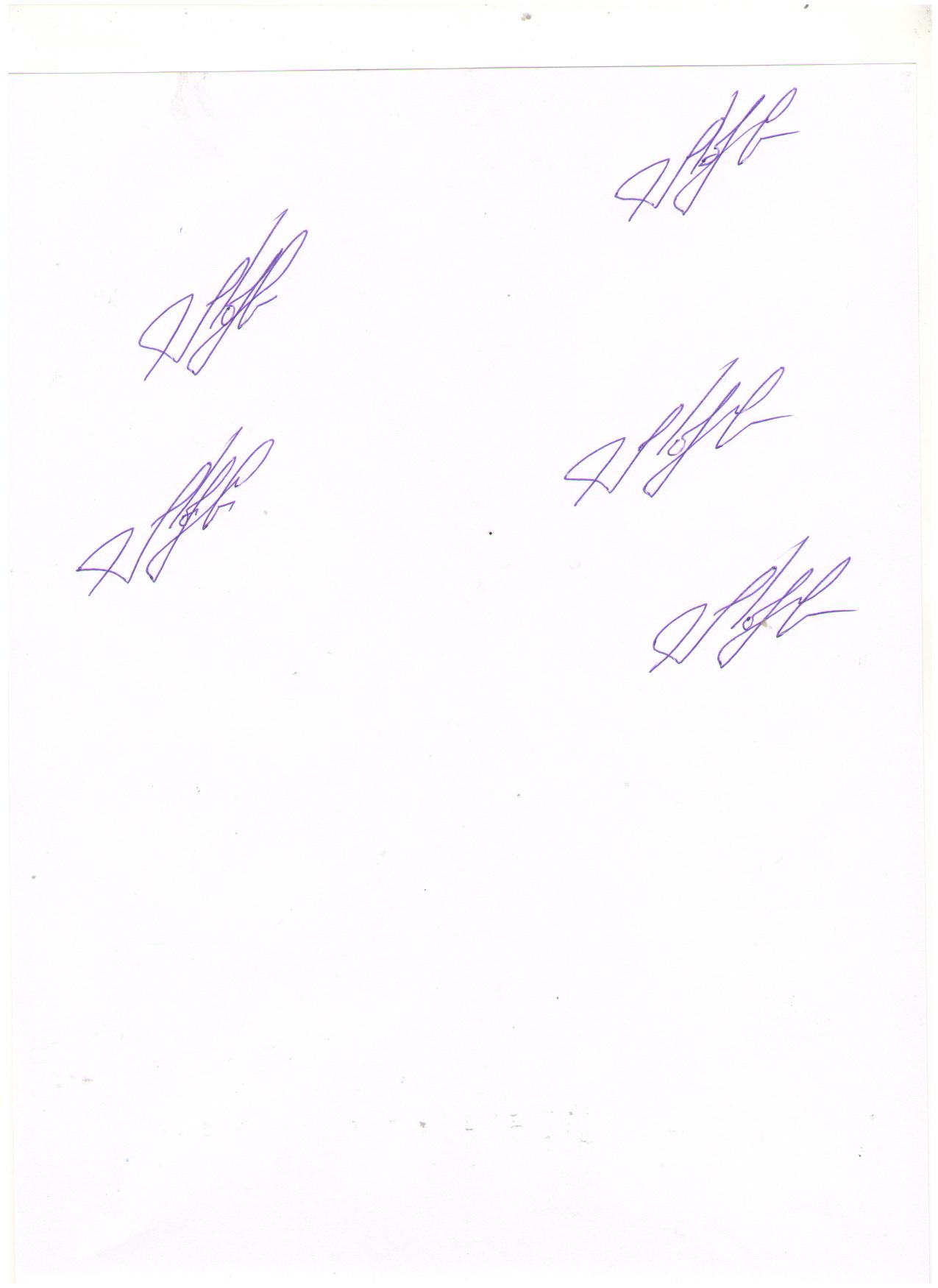 Глава администрациисельского поселения               _____________                                С. В. Лемягов2022 год2021 годВСЕГО:52промышленность--сельское хозяйство--транспорт--связь--жилищное хозяйство5-коммунальное хозяйство-2торговля и бытовое обслуживание--народное образование--культура и спорт--здравоохранение--охрана окружающей среды--труд и заработная плата--соцобеспечение--соблюдение законности--другие вопросы--